جمهورية العراق                                                    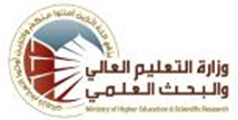 وزارة التعليم العالي والبحث العلمي لجنة العمداء للتخصصات الادارية والاقتصاديةاللجنة القطاعية الادارية مناهج الدراسة الجامعية (البكالوريوس) لاقسام الادارة العامة في الجامعات الادارية الحكومية والكليات الاهلية للعام الدراسي 2018-2019 ومابعده (على وفق النظام الفصلي )اسم المادة بالعربيةحقوق وحريات  حقوق وحريات  حقوق وحريات  اسم المادة بالانكليزيةRights & FreedomsRights & FreedomsRights & Freedomsالمرحلة الدراسيةالاولىالفصل الدراسيالاولعدد الساعات الاسبوعيةالنظريةالعمليةمجموع الساعاتعدد الساعات الاسبوعية2-2الكتاب المعتمدالمؤلف / المؤلفون المفرداتالمفرداتالمفرداتالاسبوعالاولمفهوم حقوق الانسان والجذور التاريخيةمفهوم حقوق الانسان والجذور التاريخيةمفهوم حقوق الانسان والجذور التاريخيةالثانيحقوق الانسان في العصور الوسطى والحديثةحقوق الانسان في العصور الوسطى والحديثةحقوق الانسان في العصور الوسطى والحديثةالثالثمضامين حقوق الانسان والاعلان العالمي لحقوق الانسانمضامين حقوق الانسان والاعلان العالمي لحقوق الانسانمضامين حقوق الانسان والاعلان العالمي لحقوق الانسانالرابعالعهدين الدولين الخاصين بحقوق الانسانالعهدين الدولين الخاصين بحقوق الانسانالعهدين الدولين الخاصين بحقوق الانسانالخامسالمواثيق الاقليمية والتشريعات الوطنية المواثيق الاقليمية والتشريعات الوطنية المواثيق الاقليمية والتشريعات الوطنية السادساشكال واجيال حقوق الانساناشكال واجيال حقوق الانساناشكال واجيال حقوق الانسانالسابعالضمانات الاساسية لنجاح الحريات الضمانات الاساسية لنجاح الحريات الضمانات الاساسية لنجاح الحريات الثامنمفهوم ومدخل التطور التاريخي للديمقراطية وانواع الحريات مفهوم ومدخل التطور التاريخي للديمقراطية وانواع الحريات مفهوم ومدخل التطور التاريخي للديمقراطية وانواع الحريات التاسعمفهوم الانتخابات وتكيفيها القانونيمفهوم الانتخابات وتكيفيها القانونيمفهوم الانتخابات وتكيفيها القانونيالعاشرظاهرة الفساد الاداريظاهرة الفساد الاداريظاهرة الفساد الاداريالحادي عشرتقييم النظام الديمقراطيتقييم النظام الديمقراطيتقييم النظام الديمقراطيالثاني عشرالرأي العام ودوره في ضمان حقوق الانسانالرأي العام ودوره في ضمان حقوق الانسانالرأي العام ودوره في ضمان حقوق الانسانالثالث عشرالعلاقة بين الحقوق والحريات العامةالعلاقة بين الحقوق والحريات العامةالعلاقة بين الحقوق والحريات العامةالرابع عشردراسة تطورات الانظمة الحديثة دراسة تطورات الانظمة الحديثة دراسة تطورات الانظمة الحديثة الخامس عشردراسة حالةدراسة حالةدراسة حالة